ПРАВИТЕЛЬСТВО РЕСПУБЛИКИ КОМИПОСТАНОВЛЕНИЕот 20 мая 2016 г. N 252О МЕРАХ ПО РЕАЛИЗАЦИИ УКАЗА ГЛАВЫ РЕСПУБЛИКИ КОМИОТ 13 МАЯ 2016 Г. N 66 "О ПРОЕКТЕ "НАРОДНЫЙ БЮДЖЕТ"В РЕСПУБЛИКЕ КОМИ"В целях реализации Указа Главы Республики Коми от 13 мая 2016 г. N 66 "О проекте "Народный бюджет" в Республике Коми" Правительство Республики Коми постановляет:1. Определить этапы реализации проекта "Народный бюджет" согласно приложению N 1 к настоящему постановлению.(в ред. Постановлений Правительства РК от 11.05.2017 N 252, от 14.01.2019 N 5)1.1 - 1.2. Исключены с 11 мая 2017 года. - Постановление Правительства РК от 11.05.2017 N 252.1.3. Исключен. - Постановление Правительства РК от 01.03.2022 N 88.2. Утвердить Порядок организации работы по определению соответствия народных проектов критериям, предъявляемым к проекту "Народный бюджет", согласно приложению N 2 к настоящему постановлению.2.1. Утвердить Положение о пилотном проекте "Бюджет и МЫ!" согласно приложению N 3 к настоящему постановлению.(п. 2.1 введен Постановлением Правительства РК от 14.01.2019 N 5)2.2. Утвердить Положение о пилотном проекте школьного инициативного бюджетирования "Народный бюджет в школе" согласно приложению N 4 к настоящему постановлению.(п. 2.2 введен Постановлением Правительства РК от 13.06.2019 N 289)3. Исключен. - Постановление Правительства РК от 13.06.2019 N 289.4. Администрации Главы Республики Коми осуществлять информирование населения о проекте "Народный бюджет" через средства массовой информации и официальный сайт в информационно-телекоммуникационной сети "Интернет".5. Рекомендовать органам местного самоуправления в Республике Коми принять участие в проекте "Народный бюджет" с учетом этапов, указанных в пункте 1 настоящего постановления, и осуществлять информирование населения об указанном проекте через официальные сайты муниципальных образований в информационно-телекоммуникационной сети "Интернет".6. Контроль за исполнением настоящего постановления возложить на Администрацию Главы Республики Коми.7. Настоящее постановление вступает в силу со дня его принятия.Первый заместительПредседателя ПравительстваРеспублики КомиЛ.МАКСИМОВАУтвержденыПостановлениемПравительства Республики Комиот 20 мая 2016 г. N 252(приложение N 1)ЭТАПЫРЕАЛИЗАЦИИ ПРОЕКТА "НАРОДНЫЙ БЮДЖЕТ"Проект "Народный бюджет" с 2020 года и в последующие годы реализуется на территории Республики Коми в 7 этапов:I этап - до 20 июня текущего года:назначение и проведение собраний граждан в муниципальных образованиях, подготовка в муниципальных образованиях сводных итоговых документов собраний граждан и реестров подписей, подтверждающих общественную значимость народного проекта, в целях оценки населением соответствующего муниципального образования проектов, предлагаемых к реализации гражданами и (или) территориальным общественным самоуправлением (далее - ТОС), и (или) органами местного самоуправления;(в ред. Постановления Правительства РК от 21.02.2023 N 79)рассмотрение и утверждение перечня одобренных народных проектов (далее - перечень) органами местного самоуправления городских округов, муниципальных округов, муниципальных районов (с учетом входящих в их состав поселений) с учетом приоритетных направлений и/или количества граждан, поддержавших народный проект, и/или количества прямых благополучателей при реализации народного проекта, и/или общественной значимости народного проекта, и/или критериев 5, 7 Отраслевого заключения по оценке соответствия народных проектов критериям, предъявляемым к проекту "Народный бюджет" (приложение 2 к Порядку организации работы по определению соответствия народных проектов критериям, предъявляемым к проекту "Народный бюджет", утвержденному постановлением Правительства Республики Коми от 20 мая 2016 г. N 252 (приложение N 2), (далее - Порядок);(в ред. Постановления Правительства РК от 21.02.2023 N 79)направление органами местного самоуправления городских округов, муниципальных округов, муниципальных районов перечней в Администрацию Главы Республики Коми по форме, утверждаемой Администрацией Главы Республики Коми.(в ред. Постановлений Правительства РК от 22.03.2021 N 127, от 21.02.2023 N 79)II этап - до 20 июля текущего года:(в ред. Постановления Правительства РК от 22.03.2021 N 127)взаимодействие Администрации Главы Республики Коми с органами исполнительной власти Республики Коми по рассмотрению перечней, полученных от органов местного самоуправления городских округов, муниципальных округов, муниципальных районов;(в ред. Постановлений Правительства РК от 22.03.2021 N 127, от 21.02.2023 N 79)направление Администрацией Главы Республики Коми в Министерство финансов Республики Коми ходатайства о необходимых объемах финансирования проекта "Народный бюджет" на очередной финансовый год и плановый период для формирования проекта республиканского бюджета Республики Коми.Абзац исключен. - Постановление Правительства РК от 22.03.2021 N 127.III этап - до 5 декабря текущего года проведение Администрацией Главы Республики Коми отбора народных проектов, соответствующих критериям, предъявляемым к проекту "Народный бюджет", в соответствии с Порядком.(в ред. Постановлений Правительства РК от 22.03.2021 N 127, от 21.02.2023 N 79)IV этап - до 31 декабря текущего года:(в ред. Постановления Правительства РК от 22.03.2021 N 127)обеспечение органами исполнительной власти Республики Коми внесения изменений в соответствующие государственные программы Республики Коми с учетом положений, установленных Порядком, в том числе в части правил предоставления из республиканского бюджета Республики Коми субсидий на реализацию народных проектов, прошедших отбор в рамках проекта "Народный бюджет".V этап - до 1 ноября очередного года, следующего за годом начала I этапа, реализация органами местного самоуправления городских округов, муниципальных округов, муниципальных районов, поселений народных проектов, прошедших отбор, совместно с населением соответствующего муниципального образования.(в ред. Постановлений Правительства РК от 22.03.2021 N 127, от 21.02.2023 N 79)В случаях, установленных пунктом 22 Порядка, реализация V этапа продлевается до 1 декабря очередного года, следующего за годом начала I этапа.(в ред. Постановления Правительства РК от 29.10.2021 N 516)VI этап - до 20 декабря очередного года, следующего за годом начала I этапа, направление органами местного самоуправления городских округов, муниципальных округов, муниципальных районов в Администрацию Главы Республики Коми информации об исполнении народных проектов.(в ред. Постановлений Правительства РК от 22.03.2021 N 127, от 21.02.2023 N 79)Органы местного самоуправления муниципальных районов информацию, указанную в абзаце четырнадцатом настоящих Этапов, представляют в разрезе муниципальных образований поселений.(в ред. Постановления Правительства РК от 22.03.2021 N 127)УтвержденПостановлениемПравительства Республики Комиот 20 мая 2016 г. N 252(приложение N 2)ПОРЯДОКОРГАНИЗАЦИИ РАБОТЫ ПО ОПРЕДЕЛЕНИЮ СООТВЕТСТВИЯНАРОДНЫХ ПРОЕКТОВ КРИТЕРИЯМ, ПРЕДЪЯВЛЯЕМЫМК ПРОЕКТУ "НАРОДНЫЙ БЮДЖЕТ"1. Настоящий Порядок регулирует порядок организации работы по определению соответствия народных проектов критериям, предъявляемым к проекту "Народный бюджет".Под народным проектом в настоящем Порядке понимается проект, предлагаемый к реализации гражданами и (или) ТОС, и (или) органами местного самоуправления в Республике Коми (далее - органы местного самоуправления), сформированный с учетом предложений населения соответствующего муниципального образования (далее - народный проект) по приоритетным направлениям, определенным пунктом 2 настоящего Порядка.Народный проект поддерживается гражданами на собрании (конференции) (далее - собрание).С целью увеличения количества собранных подписей в поддержку народных проектов органы местного самоуправления имеют право провести анкетирование, опрос, а также выявить мнение граждан в иных формах, в том числе с использованием информационно-телекоммуникационной сети "Интернет", при условии обеспечения идентификации жителей муниципального образования. Анкетирование, опрос, а также выявление мнения граждан в иных формах, в том числе с использованием информационно-телекоммуникационной сети "Интернет", могут быть проведены до размещения в соответствии с пунктом 5 настоящего Порядка объявления о проведении отбора.(в ред. Постановления Правительства РК от 21.02.2023 N 79)Под благополучателем в настоящем Порядке понимается гражданин, который получит пользу от реализованного народного проекта непосредственно (прямой благополучатель) или косвенно (косвенный благополучатель).2. Реализация народных проектов осуществляется по следующим приоритетным направлениям:а) в сфере малого и среднего предпринимательства - реализация народных проектов, направленных на решение социально значимых вопросов, а также вопросов жизнеобеспечения населения, проживающего на территории соответствующего муниципального образования.Для целей настоящего Порядка под социально значимыми вопросами понимаются вопросы, решение которых направлено на создание условий, влияющих на улучшение качества жизни (создание (совершенствование) инфраструктуры населенного пункта (части населенного пункта), создание рабочих мест, создание (совершенствование) мест отдыха и иные мероприятия, влияющие на улучшение качества жизни) жителей населенного пункта (части населенного пункта) соответствующего муниципального образования;(пп. "а" в ред. Постановления Правительства РК от 22.03.2021 N 127)б) в сфере культуры - реализация народных проектов по благоустройству территорий, ремонту зданий муниципальных учреждений культуры, приобретению оборудования, концертных костюмов, инвентаря;в) в сфере дорожной деятельности - реализация народных проектов по ремонту автомобильных дорог общего пользования местного значения, классификация работ по которому утверждена приказом Министерства транспорта Российской Федерации от 16 ноября 2012 г. N 402 "Об утверждении Классификации работ по капитальному ремонту, ремонту и содержанию автомобильных дорог";г) в сфере физической культуры и спорта - реализация народных проектов, содержащих следующие виды работ:создание плоскостных спортивных сооружений, дворовых спортивных площадок, в том числе приобретение, доставка и монтаж стационарного спортивного оборудования;текущий и капитальный ремонт спортивных объектов, за исключением объектов, балансодержателями которых являются образовательные организации, реализующие основные образовательные программы;приобретение спортивного инвентаря для муниципальных организаций, осуществляющих организацию и проведение спортивно-массовых и физкультурно-массовых мероприятий среди всех категорий населения;(пп. "г" в ред. Постановления Правительства РК от 23.11.2022 N 584)д) в сфере занятости населения - реализация народных проектов по благоустройству территорий и ремонту объектов муниципального значения с участием безработных граждан;е) в сфере благоустройства - реализация народных проектов (за исключением строительства, реконструкции объектов капитального строительства, их частей, капитального ремонта, предусматривающих подготовку проектной документации), содержащих следующие виды работ:создание и обустройство игрового и спортивного оборудования как объектов благоустройства дворовых и общественных территорий;благоустройство территорий, включающее в себя зонирование, озеленение, освещение, использование малых архитектурных форм, городской мебели, ограждений (заборов), покрытий, средств размещения информации, водных устройств, контейнеров и урн;обустройство улично-дорожной сети населенного пункта в границах красных линий, тротуаров, пешеходных и велосипедных дорожек, организация стоков ливневых вод, обустройство дорожных ограждающих устройств, некапитальных нестационарных сооружений (остановочных комплексов), установка носителей информации дорожного движения;обустройство территорий в целях обеспечения беспрепятственного передвижения людей с инвалидностью и других маломобильных групп населения;(в ред. Постановления Правительства РК от 10.06.2020 N 294)обустройство мест стоянки и парковки легкового автотранспорта граждан на общественных территориях, участках улично-дорожной сети;благоустройство территорий кладбищ;устройство площадок для выгула домашних животных;обустройство мест санитарного содержания территорий (общественных туалетных кабин, выгребных ям, контейнерных площадок и площадок для складирования отдельных групп коммунальных отходов);другие виды работ, установленные в соответствии с утвержденными Правилами благоустройства территории соответствующего муниципального образования;(в ред. Постановления Правительства РК от 01.03.2022 N 88)ж) в сфере агропромышленного комплекса - реализация народных проектов по переработке сельскохозяйственной продукции, дикорастущих пищевых лесных ресурсов и лекарственных растений, производству хлеба, хлебобулочных и кондитерских изделий, содержащих следующие виды работ:приобретение технологического оборудования (в том числе модульных цехов) с учетом расходов по доставке, пусконаладочным, шеф- и (или) монтажным работам в случаях, предусмотренных условиями договора на его приобретение;приобретение оборудования для утилизации отходов с учетом расходов по доставке, пусконаладочным, шеф- и (или) монтажным работам в случаях, предусмотренных условиями договора на его приобретение;строительство, приобретение, реконструкция, ремонт производственных и складских помещений (зданий);обустройство канализации, вентиляции, электроснабжения, теплоснабжения, холодного и горячего водоснабжения и очистных сооружений с учетом приобретения соответствующего оборудования;обустройство территории дезинфекционными барьерами и ограждениями (для убойных пунктов и площадок);приобретение кассовых аппаратов, оборудования для маркирования, штрихкодирования продукции и программного обеспечения для них;приобретение транспортных средств - фургонов для перевозки пищевых продуктов и молоковозов для доставки сырого молока на перерабатывающие предприятия;(в ред. Постановления Правительства РК от 01.03.2022 N 88)оплата услуг по разработке и внедрению процедур, основанных на принципах анализа риска и критических контрольных точек (ХАССП) (для конкретного объекта по переработке или производству продукции);з) в области этнокультурного развития народов, проживающих на территории Республики Коми, - реализация народных проектов, направленных на укрепление дружбы между народами, проживающими на территории Республики Коми, сохранение и защиту их самобытности и языков, развитие межкультурного и межнационального диалога, развитие этнокультурной инфраструктуры;и) в сфере образования - реализация народных проектов:благоустройство территорий, ремонт зданий муниципальных образовательных организаций, приобретение учебного и учебно-лабораторного оборудования, спортивного инвентаря, развитие организаций дополнительного образования;школьные проекты, отобранные в рамках пилотного проекта школьного инициативного бюджетирования "Народный бюджет в школе";к) обустройство источников холодного водоснабжения населенных пунктов - реализация народных проектов по ремонту, реконструкции и строительству источников нецентрализованной системы холодного водоснабжения, находящихся в муниципальной собственности, под которыми понимаются сооружения и устройства, технологически не связанные с централизованной системой холодного водоснабжения и предназначенные для обеспечения населения питьевой водой;л) в сфере доступной среды - реализация народных проектов на территории муниципальных образований, направленных на повышение уровня доступности приоритетных объектов и услуг в приоритетных сферах жизнедеятельности людей с инвалидностью и других маломобильных групп населения;(в ред. Постановлений Правительства РК от 10.06.2020 N 294, от 25.09.2020 N 483, от 29.10.2021 N 516)м) в сфере охраны окружающей среды - реализация народных проектов:очистка территории от несанкционированных свалок вблизи водного объекта, включая приобретение инвентаря (пакеты, перчатки, веники и другое), и вывоз собранного мусора;установка информационных аншлагов о правилах поведения вблизи водных объектов, направленных на предотвращение загрязнения водных объектов;обустройство родников, обустройство мест массового отдыха граждан вблизи водных объектов, за исключением видов работ, предусмотренных подпунктом "е" пункта 2 настоящего Порядка;(в ред. Постановлений Правительства РК от 01.03.2022 N 88, от 23.11.2022 N 584)н) в сфере торговли - реализация народных проектов по созданию условий для обеспечения жителей труднодоступных и/или малочисленных, и/или отдаленных сельских населенных пунктов Республики Коми услугами торговли, содержащих следующие виды работ:приобретение автомагазинов (автолавок) и/или торговых павильонов (модульного типа) для обеспечения жителей населенных пунктов социально значимыми продовольственными товарами первой необходимости;приобретение кассовых аппаратов, оборудования для маркирования, штрихкодирования продукции и программного обеспечения для них;строительство, реконструкция, ремонт стационарного объекта торговли.(пп. "н" введен Постановлением Правительства РК от 23.11.2022 N 584)3. Администрация Главы Республики Коми (далее - Администрация) является органом исполнительной власти Республики Коми, осуществляющим определение соответствия народных проектов критериям, предъявляемым к проекту "Народный бюджет". Определение соответствия народных проектов критериям осуществляется путем проведения отбора.4. Администрация принимает решение о проведении отбора и размещает объявление не менее чем за 15 календарных дней до дня окончания срока предоставления заявок на официальном сайте Администрации в информационно-телекоммуникационной сети "Интернет".5. Объявление о проведении отбора должно содержать требования к органам местного самоуправления, претендующим на участие в отборе, перечень документов, необходимых для участия в отборе, дату начала и окончания приема заявок, место и время их приема, форму заявки, контактные номера телефонов для получения консультаций по вопросам подготовки заявок на участие в отборе.(в ред. Постановления Правительства РК от 21.02.2023 N 79)6. Претендовать на участие в отборе могут органы местного самоуправления городских округов, муниципальных округов, муниципальных районов, а также органы местного самоуправления поселений в случае, если в соответствии с правилами предоставления из республиканского бюджета Республики Коми субсидий на реализацию народных проектов, прошедших отбор в рамках проекта "Народный бюджет", утвержденными соответствующими государственными программами Республики Коми, предусмотрено участие органов местного самоуправления поселений (далее - Заявители).(в ред. Постановления Правительства РК от 21.02.2023 N 79)Абзац исключен. - Постановление Правительства РК от 21.02.2023 N 79.В случае преобразования муниципального образования органы местного самоуправления преобразованного муниципального образования выступают правопреемниками органов местного самоуправления, которые являлись Заявителями на день участия в отборе народных проектов.(абзац введен Постановлением Правительства РК от 11.12.2023 N 580)6.1. При необходимости изменения Заявителя:1) в случае изменения законодательства о местном самоуправлении новый Заявитель представляет в Администрацию не позднее срока, установленного абзацем первым пункта 14 настоящего Порядка, документы, предусмотренные абзацем первым, подпунктами "а", "б", "в", "ж" пункта 7 настоящего Порядка, а также копию правового акта, изменившего законодательство о местном самоуправлении;2) в случае заключения соглашения между органами местного самоуправления муниципального района и поселения, входящего в состав муниципального района, о передаче осуществления части своих полномочий по решению вопросов местного значения (далее - соглашение между органами местного самоуправления) новый Заявитель представляет в Администрацию до принятия правового акта Правительства Республики Коми о распределении из республиканского бюджета Республики Коми субсидий бюджетам муниципальных образований на реализацию проектов-победителей (далее - правовой акт о распределении субсидий) документы, предусмотренные абзацем первым, подпунктами "а", "б", "в", "ж" пункта 7 настоящего Порядка, а также копию соглашения между органами местного самоуправления.(п. 6.1 введен Постановлением Правительства РК от 21.02.2023 N 79)7. Для участия в отборе Заявитель представляет в Администрацию заявку в сроки, указанные в объявлении о проведении отбора (далее - заявка). Заявка заполняется в электронном виде. Форма электронной заявки расположена в личном кабинете на сайте https://ib.rkomi.ru в информационно-телекоммуникационной сети "Интернет". После заполнения заявка распечатывается и подписывается главой соответствующего муниципального образования или главой (руководителем) местной администрации соответствующего муниципального образования, или лицом, им уполномоченным.(в ред. Постановлений Правительства РК от 22.03.2021 N 127, от 01.03.2022 N 88, от 21.02.2023 N 79)К заявке прилагаются следующие документы:а) детализированная смета расходов и (или) сметная документация, подписанная главой соответствующего муниципального образования или главой (руководителем) местной администрации соответствующего муниципального образования, или лицом, им уполномоченным, и (или) руководителем финансового органа соответствующего муниципального образования (далее - смета).(в ред. Постановлений Правительства РК от 02.08.2021 N 372, от 01.03.2022 N 88)По приоритетным направлениям, установленным подпунктами "а", "ж", "н" пункта 2 настоящего Порядка, смета дополнительно подписывается хозяйствующим субъектом;(в ред. Постановлений Правительства РК от 02.08.2021 N 372, от 21.02.2023 N 79)б) гарантийное обязательство Заявителя о включении в бюджет муниципального образования на следующий финансовый год бюджетных ассигнований на исполнение расходного обязательства муниципального образования на исполнение муниципальной программы (подпрограммы), содержащей мероприятия по реализации народного проекта, с учетом уровня софинансирования, установленного правилами предоставления из республиканского бюджета Республики Коми субсидий бюджетам муниципальных образований на реализацию народных проектов, прошедших отбор в рамках проекта "Народный бюджет", утвержденными соответствующими государственными программами Республики Коми, за подписью главы соответствующего муниципального образования или главы (руководителя) местной администрации соответствующего муниципального образования, или лица, им уполномоченного, и (или) руководителя финансового органа соответствующего муниципального образования;(в ред. Постановления Правительства РК от 01.03.2022 N 88)в) гарантийное обязательство Заявителя о включении в соответствующую муниципальную программу реализации народного проекта и (или) мероприятий, отвечающих целям народного проекта, за подписью главы соответствующего муниципального образования или главы (руководителя) местной администрации соответствующего муниципального образования, или лица, им уполномоченного.(в ред. Постановления Правительства РК от 01.03.2022 N 88)Обязательства, предусмотренные подпунктами "б", "в" настоящего пункта, должны быть исполнены в течение 15 календарных дней со дня получения уведомления о предоставлении субсидии, субвенции, иного межбюджетного трансферта, имеющего целевое назначение.По приоритетным направлениям, установленным подпунктами "а", "ж", "н" пункта 2 настоящего Порядка, дополнительно к заявке прилагается заверенная Заявителем копия порядка (правил) предоставления средств из бюджета муниципального образования на реализацию народных проектов, прошедших отбор в рамках проекта "Народный бюджет", утвержденных соответствующими муниципальными программами;(в ред. Постановления Правительства РК от 21.02.2023 N 79)г) заверенные Заявителем копия итогового документа собрания граждан, проведенном в соответствующем муниципальном образовании, и копия реестра подписей, подтверждающих общественную и социальную значимость народного проекта, а также фото- и видеофиксация общих собраний граждан (при наличии).(в ред. Постановления Правительства РК от 22.03.2021 N 127)Реестр подписей должен содержать наименование народного проекта, дату проведения собрания, Ф.И.О. гражданина, согласие (несогласие) на финансовое участие в реализации народного проекта в размере суммы для такого финансового участия, утвержденной на собрании граждан, подпись.В случае проведения органом местного самоуправления анкетирования, опроса или выявления мнения граждан в иных формах, предусмотренных абзацем четвертым пункта 1 настоящего Порядка, прилагаются результаты проведенного анкетирования, опроса, выявления мнения граждан в иных формах;д) заверенная Заявителем копия протокола рассмотрения народных проектов органами местного самоуправления в соответствующем муниципальном образовании (или заверенная Заявителем копия правового акта органа местного самоуправления соответствующего муниципального образования о рассмотрении народных проектов);е) гарантийные письма:от юридических лиц (за исключением бюджетных учреждений, государственных и муниципальных предприятий) (далее - юридические лица), индивидуальных предпринимателей и других заинтересованных лиц о готовности принять участие в софинансировании народных проектов с указанием объема средств, привлекаемых для реализации народного проекта, в случае их участия в реализации народных проектов;от юридических лиц, индивидуальных предпринимателей, граждан о готовности принять материально-техническое участие с указанием вида такого участия в случае их участия в реализации народных проектов. Под материально-техническим участием юридических лиц, индивидуальных предпринимателей, граждан понимается их нефинансовый вклад в реализацию народного проекта в виде материалов, оборудования, техники, транспортных средств;ж) копии документов, подтверждающих право муниципальной собственности на объект(ы), где будут проводиться работы в рамках реализации народного проекта, заверенные главой соответствующего муниципального образования или главой (руководителем) местной администрации соответствующего муниципального образования, или лицом, им уполномоченным, или документы, подтверждающие, что объекты будут поставлены на балансовый учет (в случае нового строительства) и их содержание (ремонт) не является обязанностью сторонних организаций (за исключением проектов, реализуемых на дворовых территориях):(в ред. Постановления Правительства РК от 01.03.2022 N 88)заверенная Заявителем копия муниципального правового акта, утверждающего перечень автомобильных дорог общего пользования местного значения соответствующего муниципального образования, или выписка из реестра муниципальной собственности соответствующего муниципального образования, содержащая сведения об объектах, включенных в заявку (по приоритетному направлению, установленному подпунктом "в" пункта 2 Порядка);заверенная Заявителем выписка из реестра автомобильных дорог общего пользования местного значения или иной документ, подтверждающий, что предлагаемый к ремонту, восстановлению, обустройству участок является улично-дорожной сетью и не относится к автомобильным дорогам общего пользования местного значения, финансируемым за счет средств дорожного фонда (для проектов, указанных в абзаце четвертом подпункта "е" пункта 2 Порядка);з) для народных проектов, реализуемых на дворовых территориях, дополнительно к заявке прилагаются:заверенные Заявителем копии протоколов общих собраний собственников помещений в каждом многоквартирном доме с заверенными Заявителем копиями листов голосования, оформленных в соответствии с требованиями жилищного законодательства, решений собственников каждого здания и сооружения, расположенных в границах дворовой территории, содержащие следующую информацию:1) решение о принятии в состав общего имущества собственников помещений в многоквартирном доме (в собственность - для собственников зданий строений и сооружений), оборудования, иных объектов, установленных на дворовой территории в результате реализации народного проекта;2) обязательство по осуществлению содержания оборудования, иных объектов, установленных на дворовой территории в результате реализации народного проекта;(в ред. Постановления Правительства РК от 21.02.2023 N 79)и) по народным проектам, установленным абзацем десятым подпункта "е" пункта 2 настоящего Порядка, дополнительно к заявке прилагается заверенная Заявителем копия утвержденных Правил благоустройства территории соответствующего муниципального образования.(пп. "и" введен Постановлением Правительства РК от 21.02.2023 N 79)Абзацы двадцать третий - двадцать пятый исключены. - Постановление Правительства РК от 21.02.2023 N 79.7.1. Заявитель несет ответственность за достоверность информации, указанной в заявке и в документах, предусмотренных пунктом 7 настоящего Порядка.В случае если реализация народного проекта осуществляется на территории городского (сельского) поселения, ответственность за достоверность формирования заявки и документов, предусмотренных пунктом 7 настоящего Порядка, несет орган местного самоуправления муниципального района, в состав которого входит городское (сельское) поселение.С целью оказания содействия в подготовке заявки и документов к ней органы местного самоуправления имеют право обратиться в Проектный центр инициативного бюджетирования, созданный в соответствии с приказом Министерства образования и науки Республики Коми.(п. 7.1 введен Постановлением Правительства РК от 21.02.2023 N 79)7.2. В рамках одного отбора от одного органа местного самоуправления городского округа, муниципального округа, муниципального района (включая все поселения, входящие в его состав) может быть направлено не более 30 заявок.(п. 7.2 введен Постановлением Правительства РК от 21.02.2023 N 79)8. Заявителем на каждый народный проект представляется отдельная заявка на бумажном и электронном носителях.9. Заявка на участие в отборе и документы к ней запечатываются в конверт, на котором указываются слова "Заявка на участие в отборе народных проектов", и направляются в Администрацию непосредственно или через организацию почтовой связи, иную организацию, осуществляющую доставку корреспонденции.Администрация в день поступления заявки регистрирует поступившие заявки в журнале регистрации заявок, который ведется в электронном виде по форме, утвержденной Администрацией (далее - журнал регистрации заявок). Запись регистрации должна включать регистрационный номер заявки, дату и время приема заявки, дату возврата заявки в случае, предусмотренном пунктом 11 настоящего Порядка.Датой подачи заявки считается дата и время регистрации заявки в журнале регистрации заявок.В день подачи заявки Заявителю выдается расписка с указанием даты и времени ее получения Администрацией. В случае подачи заявки через организацию почтовой связи, иную организацию, осуществляющую доставку корреспонденции, расписка с указанием даты и времени ее получения Администрацией направляется Заявителю через организацию почтовой связи или иную организацию, осуществляющую доставку корреспонденции, в течение 5 рабочих дней со дня получения заявки по адресу, указанному в заявке.(в ред. Постановления Правительства РК от 21.02.2023 N 79)10. Заявка на участие в отборе может быть отозвана Заявителем до окончания срока приема заявок. Отозванные заявки не учитываются при определении количества заявок, представленных на участие в отборе.11. Заявки, полученные после окончания срока, указанного в объявлении о проведении отбора, возвращаются Администрацией Заявителю в течение 7 рабочих дней со дня их поступления.(в ред. Постановления Правительства РК от 21.02.2023 N 79)12. Администрация в течение 10 рабочих дней со дня окончания приема заявок организует рассмотрение каждой поступившей заявки, ее проверку на предмет комплектности и соответствия требованиям пунктов 6 и 7 настоящего Порядка и в случае ее соответствия указанным требованиям включает заявку в перечень заявок, подлежащих рассмотрению на заседании Межведомственной комиссии по отбору народных проектов, созданной Администрацией (далее - Комиссия). Перечень заявок формируется в соответствии с датой и временем приема заявки.(в ред. Постановления Правительства РК от 21.02.2023 N 79)Абзац исключен. - Постановление Правительства РК от 21.02.2023 N 79.13. Основаниями для отказа во включении заявки в перечень заявок, подлежащих рассмотрению на заседании Комиссии, являются:1) несоответствие Заявителя требованиям, указанным в пункте 6 настоящего Порядка;2) непредставление или представление неполного пакета документов, предусмотренных пунктом 7 настоящего Порядка;3) представление документов, предусмотренных пунктом 7 настоящего Порядка, оформленных ненадлежащим образом (заполнены не все графы и (или) строки, допущены технические ошибки, опечатки и исправления, отсутствуют подписи и печати (при необходимости их наличия), не заверены копии документов, документы подписаны лицом, не наделенным правом подписи);4) несоблюдение требований пункта 8 настоящего Порядка;5) несоблюдение Заявителем уровня софинансирования расходных обязательств по реализации народных проектов из республиканского бюджета Республики Коми и бюджета муниципального образования, установленного правилами предоставления из республиканского бюджета Республики Коми субсидий бюджетам муниципальных образований на реализацию народных проектов, прошедших отбор в рамках проекта "Народный бюджет", являющимися приложениями к соответствующим государственным программам Республики Коми.Мотивированный отказ о включении заявки в перечень заявок, подлежащих рассмотрению на заседании Комиссии, в течение 10 рабочих дней со дня окончания приема заявок направляется Заявителю через организацию почтовой связи, иную организацию, осуществляющую доставку корреспонденции, по адресу, указанному в заявке, либо вручается Заявителю лично. Отказ о включении заявки в перечень заявок, подлежащих рассмотрению на заседании Комиссии, может быть обжалован в установленном законодательством порядке.14. Администрация в течение 7 рабочих дней со дня окончания срока рассмотрения заявок, установленного пунктом 12 настоящего Порядка, направляет документы, указанные в пункте 7 настоящего Порядка, в органы исполнительной власти Республики Коми, на которые возложены координация и регулирование деятельности по направлениям, указанным в пункте 2 настоящего Порядка (далее - Орган исполнительной власти), для осуществления оценки народных проектов на предмет соответствия критериям, предъявляемым к проекту "Народный бюджет", согласно приложению 2 к настоящему Порядку (далее - Отраслевое заключение), и подготовки предварительного расчета суммы необходимой субсидии. Итоговая оценка определяется суммой выставленных баллов по каждому критерию.(в ред. Постановления Правительства РК от 21.02.2023 N 79)Орган исполнительной власти в течение 20 рабочих дней со дня получения документов, указанных в пункте 7 настоящего Порядка, оформляет Отраслевое заключение и направляет его вместе с документами, указанными в абзацах первом, третьем пункта 7 настоящего Порядка, и подготовленным предварительным расчетом суммы необходимой субсидии в Администрацию. Органы исполнительной власти при направлении документов, указанных в настоящем абзаце, вправе направить особое мнение, которое содержит обоснование предложений о необходимости поддержать народный проект соответствующего приоритетного направления, предусмотренного пунктом 2 настоящего Порядка (далее - особое мнение).(в ред. Постановлений Правительства РК от 22.03.2021 N 127, от 21.02.2023 N 79)Органы исполнительной власти имеют право запросить у Заявителя дополнительные документы с целью проверки достоверности информации, указанной в заявке и в документах к ней.15. Администрация в течение 5 рабочих дней со дня получения от Органов исполнительной власти Отраслевых заключений вносит итоговые баллы по каждому народному проекту в журнал регистрации заявок.Администрация на основании журнала регистрации заявок готовит для Комиссии перечень народных проектов с указанием итоговых баллов. В срок, указанный в абзаце первом настоящего пункта, Администрация передает в Комиссию подготовленный перечень народных проектов вместе с заявками, а также Отраслевыми заключениями, предварительными расчетами сумм субсидий по всем народным проектам и особым мнением (при его наличии).(п. 15 в ред. Постановления Правительства РК от 22.03.2021 N 127)16. Состав и Порядок работы Комиссии, в том числе принятие ею решения, утверждаются приказом Администрации и размещаются на официальном сайте Администрации в информационно-телекоммуникационной сети "Интернет" в течение 3 рабочих дней со дня их утверждения. Организационно-техническое и документационное обеспечение деятельности Комиссии осуществляет Администрация.17. Комиссия в течение 5 рабочих дней со дня поступления документов, указанных в пункте 15 настоящего Порядка, рассматривает их и с учетом оценки народных проектов Органами исполнительной власти, предварительных расчетов сумм субсидий и особого мнения (при его наличии) определяет соответствие народных проектов критериям, предъявляемым к проекту "Народный бюджет", путем проведения отбора народных проектов.Прошедшими отбор признаются народные проекты, набравшие наибольшее количество баллов в порядке убывания (далее - победители). Количество проектов, прошедших отбор по каждому из приоритетных направлений отбора, определяется в пределах средств республиканского бюджета Республики Коми, предусмотренных в рамках соответствующих государственных программ Республики Коми на реализацию народных проектов в очередном финансовом году.При равном количестве баллов приоритет получает народный проект, по которому Органом исполнительной власти направлено особое мнение.При отсутствии особого мнения (или при его наличии по каждому народному проекту с равным количеством баллов) приоритет получает народный проект, заявка по которому была подана ранее других. Дата поступления заявки определяется в соответствии с пунктом 9 настоящего Порядка.(п. 17 в ред. Постановления Правительства РК от 22.03.2021 N 127)18. Решение Комиссии о признании народных проектов победителями оформляется протоколом заседания Комиссии (далее - протокол Комиссии). Протокол Комиссии направляется Заявителям и Органам исполнительной власти в течение 3 рабочих дней со дня принятия решения.(в ред. Постановления Правительства РК от 22.03.2021 N 127)По народным проектам, не прошедшим отбор, Администрация в течение 5 рабочих дней со дня направления протокола Комиссии в Органы исполнительной власти осуществляет ранжирование указанных народных проектов в порядке убывания по набранному количеству баллов в отношении каждого приоритетного направления в отдельности (далее - рейтинговый отбор). Указанный рейтинговый отбор применяется в случаях, предусмотренных пунктом 22 настоящего Порядка.19. Органы исполнительной власти не позднее 1 февраля очередного года, следующего за годом начала I этапа (в случае проведения дополнительного отбора в течение 5 рабочих дней со дня получения протокола Комиссии), готовят проекты правовых актов Правительства Республики Коми о распределении из республиканского бюджета Республики Коми субсидий бюджетам муниципального образования на реализацию проектов-победителей.(в ред. Постановлений Правительства РК от 22.03.2021 N 127, от 29.10.2021 N 516, от 01.03.2022 N 88, от 21.02.2023 N 79)Абзац исключен. - Постановление Правительства РК от 29.10.2021 N 516.20. Информация о победителях, а также народных проектах, прошедших дополнительный отбор, размещается Администрацией в течение 3 рабочих дней со дня принятия решения Комиссией на официальном сайте Администрации в информационно-телекоммуникационной сети "Интернет".(в ред. Постановления Правительства РК от 22.03.2021 N 127)21. Заявки по народным проектам, представленным для участия в отборе, дополнительном отборе, Заявителям не возвращаются.22. Администрация вправе организовать дополнительный отбор в следующих случаях:1) если по результатам рассмотрения заявок, представленных Заявителями, остаются нераспределенные средства, предусмотренные в республиканском бюджете Республики Коми. В этом случае Администрация устанавливает дополнительный срок представления документов, указанных в пункте 7 настоящего Порядка;1.1) если Заявители, признанные победителями, отказались от реализации народных проектов до принятия правового акта о распределении субсидии на реализацию народных проектов. В этом случае Заявители уведомляют об отказе Администрацию, а также Органы исполнительной власти в течение 10 рабочих дней со дня получения протокола Комиссии;(пп. 1.1 введен Постановлением Правительства РК от 21.02.2023 N 79)2) если Заявители, в отношении которых принят правовой акт о распределении субсидии на реализацию народных проектов, отказались от подписания (заключения) соглашения между Органом исполнительной власти и Заявителем о предоставлении субсидии (далее - соглашение) в срок, установленный Органом исполнительной власти. В этом случае соответствующие Органы исполнительной власти уведомляют Администрацию в течение 3 рабочих дней со дня получения отказа от Заявителя;(в ред. Постановления Правительства РК от 21.02.2023 N 79)3) если Заявители отказались от реализации народных проектов после подписания (заключения) соглашения. В этом случае соответствующие Органы исполнительной власти уведомляют Администрацию в течение 3 рабочих дней со дня расторжения соглашения или внесения изменений в него в части уменьшения объемов предоставленной в текущем году субсидии на реализацию соответствующего народного проекта;(пп. 3 в ред. Постановления Правительства РК от 21.02.2023 N 79)4) если Заявители осуществили возврат субсидий на реализацию народных проектов в текущем финансовом году. В этом случае соответствующие Органы исполнительной власти уведомляют Администрацию с указанием сумм возвращенных субсидий на реализацию народных проектов в течение 5 рабочих дней со дня их поступления в республиканский бюджет Республики Коми;5) если в течение первого полугодия очередного года, следующего за годом начала I этапа, внесены изменения в закон Республики Коми о республиканском бюджете Республики Коми на текущий финансовый год и плановый период и (или) сводную бюджетную роспись республиканского бюджета Республики Коми или в соответствующие государственные программы Республики Коми в части увеличения объемов финансирования, предусмотренных на реализацию народных проектов, прошедших отбор в рамках проекта "Народный бюджет". В этом случае в течение 5 рабочих дней со дня принятия указанных в настоящем подпункте нормативных правовых актов и (или) внесения изменений в сводную бюджетную роспись республиканского бюджета Республики Коми соответствующие Органы исполнительной власти уведомляют Администрацию об увеличении объемов бюджетных ассигнований по расходам республиканского бюджета Республики Коми, предусмотренных на реализацию соответствующих народных проектов, с указанием таких объемов.(в ред. Постановления Правительства РК от 21.02.2023 N 79)23. Проведение дополнительного отбора в случае, установленном подпунктом 1 пункта 22 настоящего Порядка, осуществляется в порядке, предусмотренном пунктами 4 - 17 настоящего Порядка.24. Проведение дополнительного отбора в случаях, установленных подпунктами 1.1 - 5 пункта 22 настоящего Порядка, осуществляется в следующем порядке.(в ред. Постановления Правительства РК от 21.02.2023 N 79)Администрация в течение 3 рабочих дней со дня получения от Заявителя, Органа исполнительной власти уведомления, указанного в подпунктах 1.1 - 5 пункта 22 настоящего Порядка, направляет Заявителям, чьи народные проекты включены в рейтинговый отбор в соответствии с пунктом 18 настоящего Порядка, уведомления о проведении дополнительного отбора.(в ред. Постановления Правительства РК от 21.02.2023 N 79)Администрация для участия в дополнительном отборе имеет право повторно запросить у Заявителя документы (часть документов), указанные в пункте 7 настоящего Порядка.Заявитель в течение 5 рабочих дней со дня получения от Администрации уведомления о проведении дополнительного отбора представляет мотивированный отказ или согласие принять участие в дополнительном отборе с приложением документов, указанных в абзаце третьем настоящего пункта.Администрация в течение 3 рабочих дней со дня получения от Заявителей документов, указанных в абзаце четвертом настоящего пункта, передает их, а также документы, указанные в пункте 15 настоящего Порядка, по народным проектам, включенным в соответствующий рейтинговый отбор, в Комиссию.Комиссия в течение 3 рабочих дней со дня поступления документов, указанных в абзаце пятом настоящего пункта, рассматривает их и с учетом результатов рейтингового отбора осуществляет отбор по каждому из приоритетных направлений, по которым поступили уведомления. Количество проектов, прошедших дополнительный отбор по каждому из приоритетных направлений, определяется с учетом результатов рейтингового отбора и объемов средств, необходимых на их реализацию в пределах средств республиканского бюджета Республики Коми, указанных в уведомлениях.При равном количестве баллов приоритет получает народный проект, заявка по которому была подана ранее других. Дата поступления заявки определяется в соответствии с пунктом 9 настоящего Порядка.В случае если все Заявители в соответствии с абзацем четвертым настоящего пункта представили мотивированный отказ, Комиссия в срок, установленный абзацем шестым настоящего пункта, принимает решение о признании дополнительного отбора несостоявшимся.25. Предоставление субсидий из республиканского бюджета Республики Коми бюджетам муниципальных образований на реализацию народных проектов, прошедших дополнительный отбор, осуществляется в соответствии с правилами предоставления из республиканского бюджета Республики Коми субсидий на реализацию народных проектов, прошедших отбор в рамках проекта "Народный бюджет", являющимися приложениями к соответствующим государственным программам Республики Коми, с учетом положений пунктов 18 и 19 настоящего Порядка.25.1. В случае изменения цен на транспортные средства, материалы, оборудование, стоимости работ и (или) услуг на этапе реализации народного проекта, влекущих изменение стоимости народного проекта по отношению к стоимости сметы, приложенной к заявке (рассмотренной Комиссией в соответствии с пунктами 12, 17 и 18 настоящего Порядка), Заявитель не позднее 1 сентября (в случае дополнительного отбора не позднее 1 ноября) года реализации народного проекта направляет в Администрацию уточненную смету с пояснительной запиской и обоснованием изменения сметы, согласованную с Органом исполнительной власти, с которым Заявитель заключил соглашение.(в ред. Постановлений Правительства РК от 29.10.2021 N 516, от 01.03.2022 N 88, от 23.11.2022 N 584)В случае замены хозяйствующего субъекта, участвующего в реализации народного проекта в сфере малого и среднего предпринимательства и (или) в сфере агропромышленного комплекса, Заявитель направляет в Администрацию и Орган исполнительной власти, с которым Заявитель заключил соглашение, уведомление с указанием причин и обстоятельств, повлекших указанную замену с приложением документов, предусмотренных подпунктами "а" и "е" пункта 7 настоящего Порядка.(абзац введен Постановлением Правительства РК от 23.11.2022 N 584)При этом внесение изменений в цель, задачи и содержание народного проекта не допускается.Увеличение стоимости народного проекта в соответствии с абзацем первым настоящего пункта не влечет за собой обязательств по увеличению размера субсидии, предоставляемой из республиканского бюджета Республики Коми.(п. 25.1 введен Постановлением Правительства РК от 02.08.2021 N 372)26. Органы местного самоуправления городских округов, муниципальных округов, муниципальных районов направляют в Администрацию информацию об исполнении народных проектов по форме, утверждаемой Администрацией и размещаемой на официальном сайте Администрации в информационно-телекоммуникационной сети "Интернет" в течение 3 рабочих дней со дня ее утверждения.(в ред. Постановления Правительства РК от 21.02.2023 N 79)Оценка эффективности использования субсидий осуществляется Органами исполнительной власти в порядке, установленном законодательством Республики Коми.В случае если Заявителем по состоянию на 31 декабря года предоставления субсидии не достигнуты значения результата использования субсидии, установленного Соглашением, применяются меры ответственности, установленные правилами предоставления из республиканского бюджета Республики Коми субсидий на реализацию народных проектов, прошедших отбор в рамках проекта "Народный бюджет", являющимися приложениями к соответствующим государственным программам Республики Коми.27. Документы, указанные в абзаце втором пункта 14 настоящего Порядка, хранятся в Администрации в течение двух лет со дня окончания VI этапа реализации проекта "Народный бюджет". По истечении срока хранения документы подлежат уничтожению в установленном порядке.(в ред. Постановления Правительства РК от 22.03.2021 N 127)Приложение 1к Порядкуорганизации работыпо определению соответствиянародных проектов критериям,предъявляемым к проекту"Народный бюджет"ФормаЗАЯВКАна участие в отборе народных проектов в рамках реализациипроекта "Народный бюджет" в Республике КомиИсключена. - Постановление Правительства РК от 22.03.2021 N 127.Приложение 2к Порядкуорганизации работыпо определению соответствиянародных проектов критериям,предъявляемым к проекту"Народный бюджет"ОТРАСЛЕВОЕ ЗАКЛЮЧЕНИЕпо оценке соответствия народных проектов критериям,предъявляемым к проекту "Народный бюджет"    Итоговая оценка народного проекта_________________________________________________________________________________________________________________________________________________________________________________________________________________________________    Руководитель органа исполнительной власти: ____________________________                                                    (подпись, Ф.И.О.)    Дата "___" __________ 20__ года    --------------------------------    <*>  Орган  исполнительной  власти  при  выставлении баллов указывает вОтраслевом  заключении обоснование оценки выставленного балла по каждому изкритериев.Приложение N 3к ПостановлениюПравительства Республики Комиот 20 мая 2016 г. N 252ЭТАПЫРЕАЛИЗАЦИИ ПРОЕКТА "НАРОДНЫЙ БЮДЖЕТ" НА 2016 - 2017 ГОДЫВ СФЕРЕ АГРОПРОМЫШЛЕННОГО КОМПЛЕКСА И В ОБЛАСТИЭТНОКУЛЬТУРНОГО РАЗВИТИЯ НАРОДОВ, ПРОЖИВАЮЩИХНА ТЕРРИТОРИИ РЕСПУБЛИКИ КОМИИсключены с 11 мая 2017 года. - Постановление Правительства РК от 11.05.2017 N 252.Приложение N 4к ПостановлениюПравительства Республики Комиот 20 мая 2016 г. N 252ЭТАПЫРЕАЛИЗАЦИИ ПРОЕКТА "НАРОДНЫЙ БЮДЖЕТ"НА 2017 ГОД В СФЕРЕ ОБРАЗОВАНИЯИсключены с 11 мая 2017 года. - Постановление Правительства РК от 11.05.2017 N 252.УтвержденоПостановлениемПравительства Республики Комиот 20 мая 2016 г. N 252(приложение N 3)ПОЛОЖЕНИЕО ПИЛОТНОМ ПРОЕКТЕ "БЮДЖЕТ И МЫ!"1. Целью пилотного проекта "Бюджет и МЫ!" (далее - пилотный проект) является активизация участия граждан в выборе и реализации проектов, предлагаемых для участия в проекте "Народный бюджет", а также в последующем контроле за ходом реализации соответствующих народных проектов, прошедших отбор в рамках проекта "Народный бюджет".В рамках пилотного проекта выбор проектов, предлагаемых к реализации в соответствии с пунктом 1 Порядка организации работы по определению соответствия народных проектов критериям, предъявляемым к проекту "Народный бюджет", утвержденного постановлением Правительства Республики Коми от 20 мая 2016 г. N 252 (приложение N 2) (далее - Порядок) осуществляет коллегиальный орган, формируемый из числа граждан, постоянно проживающих в населенных пунктах поселений, входящих в состав муниципального района в Республике Коми (далее соответственно - бюджетная комиссия, муниципальный район).Бюджетная комиссия состоит из основного и резервного составов, количество представителей которых от поселений, а также порядок работы бюджетной комиссии определяются исполнительно-распорядительным органом местного самоуправления соответствующего муниципального района.2. Задачи пилотного проекта:повышение финансовой грамотности граждан;усиление общественного контроля за деятельностью органов местного самоуправления муниципального района и поселений, входящих в состав муниципального района (далее - органы местного самоуправления), в ходе реализации народных проектов, прошедших отбор в рамках проекта "Народный бюджет";повышение открытости деятельности органов местного самоуправления;создание нового механизма взаимодействия граждан и органов местного самоуправления по решению вопросов местного значения.3. Пилотный проект реализуется с учетом этапов реализации проекта "Народный бюджет", утвержденных постановлением Правительства Республики Коми от 20 мая 2016 г. N 252 (приложение N 1), и предусматривает проведение следующих мероприятий:создание бюджетной комиссии с учетом требований, определенных пунктами 1 и 4 настоящего Положения, утверждение исполнительно-распорядительным органом местного самоуправления муниципального района основного и резервного составов бюджетной комиссии;повышение финансовой грамотности членов бюджетной комиссии посредством проведения обучающих семинаров с участием специалистов органов исполнительной власти Республики Коми, курирующих приоритетные направления деятельности в соответствии с пунктом 2 Порядка, Проектного центра инициативного бюджетирования, созданного в соответствии с приказом Министерства образования, науки и молодежной политики Республики Коми, органа местного самоуправления муниципального района и других экспертов в сфере финансов;назначение и проведение собраний граждан по определению общественной значимости проектов, предлагаемых к реализации гражданами и (или) органами местного самоуправления в рамках проекта "Народный бюджет";рассмотрение и определение бюджетной комиссией перечня одобренных народных проектов с учетом приоритетных направлений и/или количества граждан, поддержавших народный проект, и/или количества благополучателей при реализации народного проекта, и/или общественной значимости народного проекта, а также с учетом критериев отбора народных проектов для участия в проекте "Народный бюджет", устанавливаемых исполнительно-распорядительным органом муниципального образования муниципального района;(в ред. Постановления Правительства РК от 21.02.2023 N 79)направление бюджетной комиссией итогового документа по определению перечня одобренных народных проектов в соответствующий орган местного самоуправления для дальнейшего утверждения;осуществление бюджетной комиссией контроля за ходом реализации народных проектов, прошедших отбор в рамках проекта "Народный бюджет".4. Членами бюджетной комиссии могут быть граждане:постоянно проживающие в населенных пунктах поселений, входящих в состав муниципального района;обладающие избирательным правом;не являющиеся представителями органов государственной власти, депутатами представительного органа местного самоуправления, государственными гражданскими служащими, муниципальными служащими или иными работниками органа местного самоуправления;подавшие заявку на участие в бюджетной комиссии в порядке, установленном исполнительно-распорядительным органом местного самоуправления муниципального района;кандидатуры которых поддержаны большинством граждан, присутствовавших на собрании, проведенном в населенном пункте поселения.УтвержденоПостановлениемПравительства Республики Комиот 20 мая 2016 г. N 252(приложение N 4)ПОЛОЖЕНИЕО ПИЛОТНОМ ПРОЕКТЕ ШКОЛЬНОГО ИНИЦИАТИВНОГО БЮДЖЕТИРОВАНИЯ"НАРОДНЫЙ БЮДЖЕТ В ШКОЛЕ"1. Целью пилотного проекта школьного инициативного бюджетирования "Народный бюджет в школе" (далее - пилотный проект) является вовлечение учащихся в реализацию общественно значимых проектов, относящихся к ведению общеобразовательных организаций муниципальных образований в Республике Коми, государственных и муниципальных образовательных организаций дополнительного образования (далее соответственно - школы, образовательные организации).В рамках пилотного проекта предложение и выбор проектных предложений осуществляют учащиеся 7 - 11 классов школ; объединений учащихся в образовательных организациях (клубы, секции, кружки, лаборатории, студии, оркестры, творческие коллективы, ансамбли, театры, мастерские, иные) (далее - учащиеся).(п. 1 в ред. Постановления Правительства РК от 21.01.2020 N 12)2. Задачи пилотного проекта:повышение бюджетной грамотности и гражданской активности молодого поколения, ознакомление с основами местного самоуправления;сплочение школьного сообщества, объединение учащихся образовательной организации;(в ред. Постановления Правительства РК от 21.01.2020 N 12)повышение уровня гражданской ответственности учащихся.3. Основные понятия, используемые в настоящем Положении:общественно значимый для образовательной организации проект - проектное предложение, предлагаемое к реализации образовательной организацией, сформированное по инициативе учащихся, по направлениям, не относящимся к ремонту (капитальному ремонту) здания и благоустройству (далее - проектное предложение);(в ред. Постановления Правительства РК от 21.01.2020 N 12)участники пилотного проекта - образовательные организации, принимающие участие в реализации пилотного проекта, учащиеся, педагогические работники, курирующие пилотный проект, волонтеры, вовлеченные в реализацию пилотного проекта, органы местного самоуправления муниципального образования городского округа, муниципального округа, муниципального района.(в ред. Постановлений Правительства РК от 21.01.2020 N 12, от 21.02.2023 N 79)4. Размер субсидии, предоставляемой местному бюджету на софинансирование муниципальной программы, предусматривающей осуществление мероприятий по реализации проектных предложений, направленных на достижение цели Государственной программы Республики Коми "Развитие образования", не может превышать 150 тыс. рублей на одно проектное предложение и не может быть выше размера, указанного муниципальным образованием городского округа, муниципального округа, муниципального района в заявке на предоставление субсидии.(в ред. Постановления Правительства РК от 21.02.2023 N 79)Органы местного самоуправления в Республике Коми обеспечивают софинансирование проектных предложений в размере 10% от суммы предоставляемой субсидии.Предполагаемый срок реализации проектных предложений от начала финансового года составляет не более 12 месяцев.5. Этапы реализации пилотного проекта.I этап - до 20 сентября текущего года:назначение и проведение собраний в классах, объединениях учащихся для идентификации и обсуждения проектных предложений учащихся;оформление проектных предложений для представления на общем собрании образовательной организации.II этап - до 30 сентября текущего года:представление проектных предложений на общем собрании образовательной организации;итоговое голосование образовательной организации, составление рейтинга проектных предложений по результатам итогового голосования;направление в администрацию муниципального образования городского округа, муниципального округа, муниципального района перечня проектных предложений, набравших наибольшее количество голосов по результатам итогового голосования образовательной организации.(в ред. Постановления Правительства РК от 21.02.2023 N 79)III этап - до 10 октября текущего года:рассмотрение органами местного самоуправления городского округа, муниципального округа, муниципального района направленных перечней;(в ред. Постановления Правительства РК от 21.02.2023 N 79)направление органами местного самоуправления городского округа, муниципального округа, муниципального района в орган исполнительной власти Республики Коми, ответственный за реализацию пилотного проекта (далее - организатор), проектных предложений, набравших наибольшее количество голосов.(в ред. Постановления Правительства РК от 21.02.2023 N 79)IV этап - до 15 ноября текущего года:проведение отбора проектных предложений, соответствующих критериям, предъявляемым к пилотному проекту, в соответствии с порядком отбора проектных предложений.V этап - до 1 ноября очередного года, следующего за годом начала I этапа:реализация органами местного самоуправления городского округа, муниципального округа, муниципального района проектных предложений, отобранных по итогам V этапа, совместно с участниками пилотного проекта на уровне образовательной организации.(в ред. Постановления Правительства РК от 21.02.2023 N 79)VI этап - до 20 декабря очередного года, следующего за годом начала I этапа:направление органами местного самоуправления городского округа, муниципального округа, муниципального района организатору информации об исполнении реализации проектного предложения по форме, утверждаемой органом исполнительной власти Республики Коми, уполномоченным на реализацию пилотного проекта.(в ред. Постановлений Правительства РК от 29.04.2020 N 213, от 21.02.2023 N 79)6. Организация подготовки и реализации пилотного проекта.1) организатор:создает Комиссию по отбору проектных предложений в рамках пилотного проекта, состав которой и положение о ее работе утверждаются приказом организатора в срок до 10 июля текущего года;утверждает порядок отбора проектных предложений;осуществляет подготовку и доведение до участников пилотного проекта методических и информационных материалов, а также образцов документов, необходимых для участия в пилотном проекте;обеспечивает необходимую методическую и техническую поддержку участникам в ходе реализации пилотного проекта;обеспечивает распространение информационных материалов о пилотном проекте через средства массовой информации и (или) через официальный сайт организатора в информационно-телекоммуникационной сети "Интернет";обеспечивает финансирование заявленных для реализации проектных предложений за счет средств республиканского бюджета Республики Коми и в пределах, предусмотренных республиканским бюджетом Республики Коми на реализацию пилотного проекта.Акты, указанные в абзацах третьем и четвертом настоящего пункта, в течение 3 рабочих дней со дня их принятия размещаются на официальном сайте организатора в информационно-телекоммуникационной сети "Интернет";2) участниками пилотного проекта на муниципальном уровне являются органы местного самоуправления городского округа, муниципального округа, муниципального района, уполномоченные на реализацию пилотного проекта в муниципальном образовании.(в ред. Постановления Правительства РК от 21.02.2023 N 79)Органы местного самоуправления:1) обеспечивают участие своих представителей в мероприятиях на уровне образовательных организаций;(в ред. Постановления Правительства РК от 21.01.2020 N 12)2) в рамках установленных полномочий обеспечивают проведение процедур, необходимых для реализации проектных предложений, и осуществляют контроль за их реализацией;3) осуществляют учет и хранение документов, поступающих в ходе подготовки и реализации пилотного проекта, и представляют их по запросу организатора;4) осуществляют мониторинг реализации пилотного проекта, информируют участников, а также широкую общественность о ходе реализации проектных предложений, в том числе через средства массовой информации.7. Информирование школьных сообществ, объединений учащихся в образовательной организации и широкой общественности может осуществляться в социальных сетях, на интернет-сайте образовательной организации и иными доступными учащимся средствами.(в ред. Постановления Правительства РК от 21.01.2020 N 12)При этом размещение информационных материалов в общественных местах может осуществляться только в рамках действующего законодательства об информации.8. Реализация проектных предложений, в том числе за счет средств республиканского бюджета Республики Коми, осуществляется муниципальным образованием городского округа, муниципального округа, муниципального района в соответствии с решением о бюджете в пределах финансового года, в котором предоставляется субсидия из республиканского бюджета Республики Коми на реализацию проектных предложений в рамках пилотного проекта.(в ред. Постановления Правительства РК от 21.02.2023 N 79)Приложение N 5к ПостановлениюПравительства Республики Комиот 20 мая 2016 г. N 252ЭТАПЫРЕАЛИЗАЦИИ ПРОЕКТА "НАРОДНЫЙ БЮДЖЕТ"НА 2020 - 2021 ГОДЫ В СФЕРЕ ДОСТУПНОЙ СРЕДЫИ В СФЕРЕ ОХРАНЫ ОКРУЖАЮЩЕЙ СРЕДЫИсключены. - Постановление Правительства РК от 01.03.2022 N 88.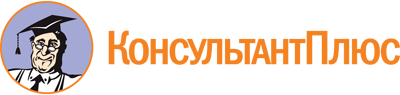 Постановление Правительства РК от 20.05.2016 N 252
(ред. от 11.12.2023)
"О мерах по реализации Указа Главы Республики Коми от 13 мая 2016 г. N 66 "О проекте "Народный бюджет" в Республике Коми"
(вместе с "Порядком организации работы по определению соответствия народных проектов критериям, предъявляемым к проекту "Народный бюджет", "Положением о пилотном проекте "Бюджет и МЫ!", "Положением о пилотном проекте школьного инициативного бюджетирования "Народный бюджет в школе")Документ предоставлен КонсультантПлюс

www.consultant.ru

Дата сохранения: 27.02.2024
 Список изменяющих документов(в ред. Постановлений Правительства РК от 01.12.2016 N 550,от 29.12.2016 N 635, от 11.05.2017 N 252, от 19.09.2017 N 494,от 30.12.2017 N 677, от 30.10.2018 N 463, от 14.01.2019 N 5,от 13.06.2019 N 289, от 21.01.2020 N 12, от 29.04.2020 N 213,от 10.06.2020 N 294, от 25.09.2020 N 483, от 22.03.2021 N 127,от 02.08.2021 N 372, от 29.10.2021 N 516, от 01.03.2022 N 88,от 23.11.2022 N 584, от 21.02.2023 N 79, от 11.12.2023 N 580)Список изменяющих документов(в ред. Постановлений Правительства РК от 29.04.2020 N 213,от 22.03.2021 N 127, от 29.10.2021 N 516, от 21.02.2023 N 79)Список изменяющих документов(в ред. Постановлений Правительства РК от 29.04.2020 N 213,от 10.06.2020 N 294, от 25.09.2020 N 483, от 22.03.2021 N 127,от 02.08.2021 N 372, от 29.10.2021 N 516, от 01.03.2022 N 88,от 23.11.2022 N 584, от 21.02.2023 N 79, от 11.12.2023 N 580)Список изменяющих документов(в ред. Постановлений Правительства РК от 10.06.2020 N 294,от 22.03.2021 N 127, от 29.10.2021 N 516, от 01.03.2022 N 88,от 21.02.2023 N 79)КритерииВыставленный балл <*>1. Соответствие народного проекта направлениям, указанным в пункте 2 настоящего Порядка:полностью удовлетворяет целям народного проекта и соответствует приоритетным направлениям - 10 балловудовлетворяет в большей части - 5 балловпоставленные цели требуют существенной доработки - 3 баллане удовлетворяет поставленным целям - 0 балловОбоснование выставленного балла: _____________________________2. Соответствие народного проекта целям и задачам соответствующей государственной программы, в рамках которой планируется предоставление из республиканского бюджета Республики Коми субсидии местному бюджету на реализацию народного проекта:соответствует - 10 балловне соответствует - 0 балловОбоснование выставленного балла: _____________________________3. Значимость и актуальность реализации народного проекта (оценивается суммарно):3.1. Актуальность (острота) проблемы:очень высокая - решение проблемы необходимо для поддержания и сохранения условий жизнеобеспечения прямых благополучателей - 5 балловвысокая - отсутствие решения будет негативно сказываться на качестве жизни прямых благополучателей - 3 балласредняя - проблема достаточно широко осознается прямыми благополучателями, ее решение может привести к улучшению качества жизни - 1 баллОбоснование выставленного балла: _____________3.2. Реалистичность конкретных задач, на решение которых направлен народный проект:поставленные задачи выполнимы, конкретны, имеют элемент новизны - 5 балловпоставленные задачи выполнимы, конкретны, являются традиционными - 3 баллапоставленные задачи конкретны, но не реалистичны - 0 балловОбоснование выставленного балла: _____________________________3.3. Соответствие мероприятий народного проекта целям и задачам, на решение которых направлен народный проект:мероприятия проекта соответствуют целям и задачам - 5 балловмероприятия проекта соответствуют целям и задачам не в полной мере - 1 баллмероприятия проекта не соответствуют целям и задачам - 0 балловОбоснование выставленного балла: _____________________________4. Устойчивость народного проекта, наличие мероприятий по содержанию и обслуживанию создаваемых объектов:народный проект демонстрирует развитие на долгосрочную перспективу (3 и более лет) и включает мероприятия по содержанию и обслуживанию создаваемых объектов - 5 балловнародный проект имеет потенциал для развития на среднесрочную перспективу (от 1 до 3 лет) - 3 балланародный проект имеет краткосрочную перспективу (менее 1 года) - 2 балланародный проект является разовым - 1 баллинформация по устойчивости народного проекта в описании народного проекта отсутствует - 0 балловОбоснование выставленного балла: ______________5. Социальная эффективность от реализации народного проекта (оценивается суммарно):5.1. Участие граждан в определении проблемы и обсуждении проекта (оценивается суммарно):а) инициатором проекта является житель муниципального образования и (или) ТОС:да - 2 балла;нет - 0 баллов;б) количество жителей территории, на которой планируется реализовать народный проект, принявших участие в собрании (для территории с численностью населения до 500 человек (включительно):50 человек (включительно) и более или 20% и более от общей численности населения - 2 балла;менее 49 человек (включительно) или менее 20% от общей численности населения - 0 баллов;в) количество жителей территории, на которой планируется реализовать народный проект, принявших участие в собрании (для территории с численностью населения от 501 (включительно) человека и выше):100 человек (включительно) и более - 2 балла;менее 99 человек (включительно) - 0 баллов;г) наличие фото-, видеоматериалов, подтверждающих участие жителей в собрании:да - 1 балл;нет - 0 баллов.Обоснование выставленного балла: _____________5.2. Степень положительного восприятия и поддержки гражданами социальной значимости народного проекта в решении проблемы (согласно итоговому документу собрания граждан и количеству собранных подписей в поддержку проекта):более 90% - 10 баллов;от 80% до 89,9% - 9 баллов;от 75% до 79,9% - 8 баллов;от 70% до 74,9% - 7 баллов;от 60% до 69,9% - 6 баллов;от 50% до 59,9% - 5 баллов;от 40% до 49,9% - 4 балла;от 30% до 39,9% - 3 балла;от 20% до 29,9% - 2 балла;до 19,9% от общего числа благополучателей (прямых и косвенных) - 1 баллОбоснование выставленного балла: _____________________________Данный критерий определяется по формуле:N / Nч x 100%,где:N - количество собранных подписей в поддержку проекта,Nч - количество благополучателей (прямых и косвенных)5.3. Охват благополучателей (прямых и косвенных), которые получат пользу от реализации народного проекта:от 1001 человека - 5 баллов;от 501 до 1000 человек (включительно) - 4 балла;от 201 до 500 человек (включительно) - 3 балла;от 101 до 200 человек (включительно) - 2 балла;до 100 человек (включительно) - 1 балл.Обоснование выставленного балла: _____________5.4. Учет потребностей и пожеланий людей с инвалидностью и других маломобильных групп населения:потребности и пожелания учтены - 5 баллов;потребности и пожелания не рассматривались - 0 балловОбоснование выставленного балла: _____________________________6. Реалистичность и обоснованность расходов на реализацию народного проекта:смета планируемых расходов на реализацию народного проекта составлена детально, в разрезе направлений расходов; обоснована соответствующими расчетами по конкретным направлениям расходов; запланированные расходы реалистичны - 10 баллов;смета планируемых расходов на реализацию народного проекта составлена детально в разрезе направлений расходов, однако соответствующие расчеты по конкретным направлениям не обоснованы; запланированные расходы реалистичны - 5 баллов;смета планируемых расходов на реализацию народного проекта составлена не детально, и/или смета планируемых расходов на реализацию народного проекта не представлена, в разрезе направлений расходов; не обоснована соответствующими расчетами по конкретным направлениям расходов; запланированные расходы не реалистичны - 0 балловОбоснование выставленного балла: _____________________________7. Участие граждан, юридических лиц, индивидуальных предпринимателей в реализации народного проекта (учитывается только при наличии документов, предусмотренных подпунктами "г", "е" пункта 7 Порядка):7.1. Участие юридических лиц, индивидуальных предпринимателей в реализации народных проектов по приоритетным направлениям, установленным подпунктами "а", "ж", "л", "н" пункта 2 Порядка:а) финансовое участие юридических лиц, индивидуальных предпринимателей:более 30% от стоимости народного проекта - 10 баллов;от 26% до 30% от стоимости народного проекта - 7 баллов;от 21% до 25,9% от стоимости народного проекта - 5 баллов;от 0% до 20,9% от стоимости народного проекта - 0 баллов;б) материально-техническое участие юридических лиц, индивидуальных предпринимателей:да - 5 баллов;нет - 0 баллов7.2. Участие граждан, юридических лиц, индивидуальных предпринимателей в реализации народных проектов по приоритетным направлениям, установленным пунктом 2 Порядка (за исключением подпунктов "а", "ж", "н" пункта 2 Порядка):а) финансовое участие граждан:более 1% от стоимости народного проекта - 10 баллов;1% от стоимости народного проекта - 7 баллов;менее 1% от стоимости народного проекта и не менее 1000 рублей - 5 баллов;менее 1% от стоимости народного проекта и менее 1000 рублей - 1 балл;0% - 0 баллов;б) материально-техническое участие граждан:да - 2 балла;нет - 0 баллов;в) финансовое и (или) материально-техническое участие юридических лиц, индивидуальных предпринимателей:да - 3 балла;нет - 0 балловОбоснование выставленного балла: ___________8. Информирование жителей муниципального образования о проекте с приложением подтверждающих материалов (протоколы предварительных собраний, обращения местной администрации к гражданам, предпринимательскому сообществу, организациям муниципального образования, подтверждение размещения информации о народном проекте на информационных стендах, опросные листы, анкеты, подтверждение размещения информации о народном проекте в средствах массовой информации (копии, вырезки, ссылки), ссылки на использование сайтов, социальных сетей и др.) (оценивается суммарно):а) проведение мероприятий, посвященных предварительному обсуждению проекта:да - 1 балл;нет - 0 баллов;б) информирования населения о проекте до собрания граждан:с использованием печатных средств массовой информации (далее - СМИ) - 1 балл;с использованием официальных сайтов администраций муниципального образования - 1 балл;с использованием социальных сетей - 1 балл;информирование не проводилось - 0 баллов;в) освещение итогов собрания граждан с указанием выбранных проектов, количества участников собрания, вклада жителей с приложением фото:в печатных СМИ - 2 балла;в социальных сетях - 2 балла;на официальных сайтах администраций муниципального образования - 2 балла;освещение итогов собрания не проводилось - 0 баллов.Обоснование выставленного балла: _____________9. Исполнение Заявителем обязательств, установленных органом исполнительной власти в соответствии с соглашением в предыдущий финансовый год:исполнение обязательств нарушалось - -2 балла (минус 2 балла).Обоснование выставленного балла: _____________10. Исполнение Заявителем обязательств, указанных в пункте 11 Заявки в предыдущий год (в части объема средств граждан и (или) юридических лиц, и (или) индивидуальных предпринимателей):исполнение обязательств нарушалось - минус 5 баллов.Обоснование выставленного балла: _____________Всего: максимальное количество баллов 100Список изменяющих документов(введено Постановлением Правительства РК от 14.01.2019 N 5;в ред. Постановления Правительства РК от 21.02.2023 N 79)Список изменяющих документов(введено Постановлением Правительства РК от 13.06.2019 N 289;в ред. Постановлений Правительства РК от 21.01.2020 N 12,от 29.04.2020 N 213, от 21.02.2023 N 79)